UNIVERSIDADE FEDERAL DE SERGIPE CENTRO DE CIÊNCIAS SOCIAIS APLICADAS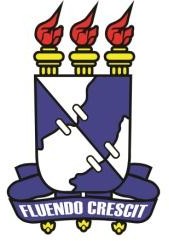 DEPARTAMENTO DE SECRETARIADO EXECUTIVONome: 	com matrícula n° 			no curso de 				  residente a (rua/av.) 				n° 	(complemento)	 Bairro 		Cidade 				Estado	 CEP 	fone 					vem requerer ao Departamento de Secretariado Executivo: _ 	Data: 	/ 	/				 Assinatura do(a) aluno(a)